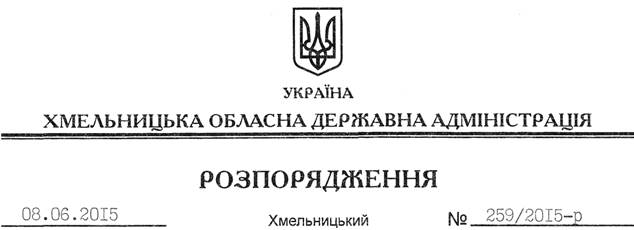 На підставі статей 6, 39 Закону України “Про місцеві державні адміністрації”:Внести зміни до розпорядження голови обласної державної адміністрації від 20.05.2010 № 220/2010-р “Про Державну надзвичайну протиепізоотичну комісію при обласній державній адміністрації”, виклавши додаток до нього у новій редакції (додається).  Голова адміністрації								М.ЗагороднийПро внесення змін до розпорядження голови обласної державної адміністрації від 20.05.2010 № 220/2010-р